ĐỀ KIỂM TRA GIỮA HỌC KÌ 1TIN HỌC 12NĂM HỌC: 2023 - 2024Thời gian làm bài: 90 phút (Không kể thời gian phát đề)I.TRÁC NGHIỆM 3 ĐIỂMHảy chọn đấp án đúng nhấtCâu 1: Cần tiến hành cập nhật hồ sơ học sinh của nhà trường trong các trường hợp nào sau đây?A. Một học sinh mới chuyển từ trường khác đến; thông tin về ngày sinh của một học sinh bị sai.B. Sắp xếp danh sách học sinh theo thứ tự tăng dần của tênC. Tìm học sinh có điểm môn toán cao nhất khối.D. Tính tỉ lệ học sinh trên trung bình môn Tin của từng lớp.Câu 2: Một Hệ CSDL gồm:A. CSDL và các thiết bị vật lí. B. Các phần mềm ứng dụng và CSDL.C. Hệ QTCSDL và các thiết bị vật lí.D. CSDL và hệ quản trị CSDL và khai thác CSDL đó.Câu 3: Một hệ quản trị CSDL không có chức năng nào trong các chức năng dưới đây?A. Cung cấp môi trường tạo lập CSDLB. Cung cấp môi trường cập nhật và khai thác dữ liệuC. Cung cấp công cụ quản lí bộ nhớD. Cung cấp công cụ kiểm soát, điều khiển truy cập vào CSDL.Câu 4: Access là gì?A. Là phần mềm ứng dụng                    B. Là hệ QTCSDL do hãng Microsoft sản xuấtC. Là phần cứng                                   D. Cả A và BCâu 5: Các chức năng chính của Access?A. Lập bảng                                            B. Tính toán và khai thác dữ liệuC. Lưu trữ dữ liệu                                   D. Ba câu trên đều đúngCâu 6: Để khởi động Access, ta thực hiện:A. Nháy đúp vào biểu tượng Access  trên màn hình nền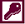 B. Nháy vào biểu tượng Access trên màn hình nềnC. Start → All Programs → Microsoft Office → Microsoft AccessD. A hoặc CCâu 7: Trong Acess, để mở CSDL đã lưu, thao tác thực hiện lệnh nào sau đây là đúng?A. File/new/Blank Database                      B. Create table by using wizardC. File/open/<tên tệp>                               D. Create Table in Design ViewCâu 8: Trong khi nhập dữ liệu cho bảng, muốn chèn thêm một bản ghi mới, ta thực hiện : Insert  ...........A. Record                         B. New Rows             C. Rows                       D. New RecordCâu 9: Để sắp xếp dữ liệu trường nào đó giảm dần ta chọn biểu tượng nào sau đây?A. Biểu tượng     B. Biểu tượng      C. Biểu tượng     D. Biểu tượng 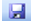 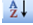 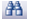 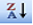 Câu 10: Để mở một bảng ở chế độ thiết kế, ta chọn bảng đó rồi:A. Click vào nút  B. Bấm Enter 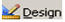 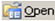 C. Click vào nút  D. Click vào nút 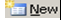 Câu 11: Chọn kiểu dữ liệu nào cho truờng điểm “Tóan”, “Lý”,...A. AutoNumber              B. Yes/No                C. Number                   D. CurrencyCâu 12: Khi chọn kiểu dữ liệu cho trường THÀNH_TIỀN (bắt buộc kèm theo đơn vị tiền tệ), phải chọn loại nào?A. Number                       B. Currency                  C. Text                    D. Date/timeII. TỰ LUẬN 7 ĐIỂMCâu 1. Em hảy niêu khái niệm của một cơ sở dữ liệu? (3 điểm)Câu 2. Em hảy cho biết các loại đối tượng chính trong Access và chức năng của từng đối tượng đó? (7điểm)BÀI LÀM         …………………………………………………………………………………………         …………………………………………………………………………………………         …………………………………………………………………………………………         …………………………………………………………………………………………         …………………………………………………………………………………………         …………………………………………………………………………………………         …………………………………………………………………………………………         …………………………………………………………………………………………         …………………………………………………………………………………………         …………………………………………………………………………………………         …………………………………………………………………………………………         …………………………………………………………………………………………         …………………………………………………………………………………………         …………………………………………………………………………………………         …………………………………………………………………………………………         …………………………………………………………………………………………         …………………………………………………………………………………………         …………………………………………………………………………………………         …………………………………………………………………………………………         …………………………………………………………………………………………         …………………………………………………………………………………………         ………………………………………………………………………………………BÀI LÀM:         ………………………………………………………………………………………....         …………………………………………………………………………………………         …………………………………………………………………………………………         …………………………………………………………………………………………         …………………………………………………………………………………………         …………………………………………………………………………………………         …………………………………………………………………………………………         …………………………………………………………………………………………         …………………………………………………………………………………………         …………………………………………………………………………………………         …………………………………………………………………………………………         …………………………………………………………………………………………         …………………………………………………………………………………………         …………………………………………………………………………………………         …………………………………………………………………………………………         …………………………………………………………………………………………TRƯỜNG THCS ........HƯỚNG DẪN CHẤM KIỂM TRA  GIỮA HỌC KÌ 1 (2023 – 2024)MÔN: TIN HỌC 12Phần trắc nghiệm (2 điểm) – mỗi câu đúng được 0.5 điểmPhần tự luận (2,0 điểm)TRƯỜNG THCS .........MA TRẬN ĐỀ KIỂM TRA GIỮA HỌC KÌ 1 (2023 – 2024)MÔN: TIN HỌC 12PHÒNG GD & ĐT ……………….Chữ kí GT1: ...........................TRƯỜNG THCS……………….Chữ kí GT2: ...........................Họ và tên: ……………………………………  Lớp:  ………………..Số báo danh: …………………………….……Phòng KT:…………..Mã pháchĐiểm bằng sốĐiểm bằng chữChữ ký của GK1Chữ ký của GK2Mã phách`123456789101112ADCDDDCDDACBCâu Đáp ánĐiểmCâu 1(3điểm)• Một cơ sở dữ liệu (Database): là một tập hợp các dữ liệu có liên quan với nhau, chứa thông tin của một tổ chức nào đó, được lưu trữ trên các thiết bị nhớ để đáp ứng nhu cầu khai thác thông tin của nhiều người dùng với nhiều mục đích khác nhau. 3,0Câu 2 (4điểm)• Bảng (Table): Dùng để lưu dữ liệu. Mỗi bảng chứa thông tin về một chủ thể xác định gồm nhiều hàng, mỗi hàng chứa các thông tin về một cá thể xác định của chủ thể.• Mẫu hỏi (Query): Dùng để sắp xếp, tìm kiếm và kết xuất dữ liệu xác định từ một hoặc nhiều bảng• Biểu mẫu (Form): Giúp tạo giao diện thuận tiện cho việc nhập hoặc hiển thị thông tin• Báo cáo (Report): Được thiết kế để định dạng, tính toán, tổng hợp các dữ liệu được chọn và in ra1111Tên Chủ đề Nhận biếtNhận biếtThông hiểuThông hiểuVận dụngVận dụngCộngTên Chủ đề TNKQTLTNKQTLTNKQTLCộngBài 1: một số khái niệm cơ bản Biết công việc thường gặp khi xử lí thông tin củ một tổ chức, hệ QTCSDLBiết được khái niệm của  CSDLSố câu: 3Sốđiểm:3.5Tỉ lệ:35 %Số câu:2Số điểm:0.5Số câu:1Số điểm: 3Số câu33.5 điểm=35% Bài 2: hệ quản trị cơ sở dữ liệuCác chức năng của HQTCSDLSố câu 1Số điểm 0.5 Tỉ lệ 5 %Số câu: 1Số điểm: 0.5Số câu 10.25điểm=2.5% Bài 3: giới thiệu về AccsessBiết Access là gì, biết chức năng của Access,Hiểu được cách khởi động Access, lưu AccessHiểu  được các đối tượng và chức năng của chúng trong AccessSố câu 5Số điểm 5 Tỉ 50 %Số câu 2Số điểm 0.5Số câu 2Số điểm0.5Số câu 1Số điểm 4Số câu 55 điểm=50.%Bài 4: cấu trúc bảngHiểu được các kiểu dữ liệu của AccessSố câu 2Số điểm 0.5  Tỉ lệ 5%Số câuSố điểmSố câuSố điểmSố câu 2Số điểm 0.5Số câuSố điểmSố câuSố điểmSố câuSố điểmSố câu 20.5 điểm=5%Bài 5:các thao tác cơ bản trên bảngBiết các thao tác trên bảngSố câu Số điểm  Tỉ lệ %Số câu 3Số điểm 0.75Số câuSố điểmSố câuSố điểmSố câuSố điểmSố câuSố điểmSố câuSố điểmSố câu 30.75 điểm=7.5.%Số câu 9Số điểm: 550%Số câu 9Số điểm: 550%Số câu 5Số điểm:550%Số câu 5Số điểm:550%Số câuSố điểm:250%Số câuSố điểm:250%Số câu: 14Số điểm: 10100%